Autismegruppen- Forstå dig selv og din autisme.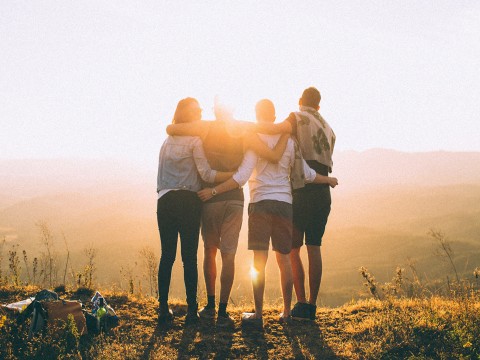 Hvorfor deltage i autismegruppen?Autismegruppen er til dig, som ønsker at få en større forståelse for hvordan din Autismespektrum Forstyrrelse påvirker dit liv og hverdag. I gruppen vil du mødes med 6-8 andre, som allehar diagnoser inden for autismespektret og kanhave de samme udfordringer i hverdagen, somdig selv. Ved deltagelse i gruppen, kan du arbejde med dine udfordringer og selvforståelse i en gruppe, hvor alle støtter hinanden. Hvad betyder en bedre selvforståelse?En bedre selvforståelse betyder, at du får en øget forståelse af din diagnose og de udfordringer, som du pga. diagnosen, oplevet i hverdagen. Autismegruppen kan hjælpe dig med at håndtere livet med Autismespektrum Forstyrrelse og give dig strategier til håndtering af dine udfordringer og din selvforståelse. Gruppeunderviserne.Autismegruppen har 2 gruppeundervisere, Charlotte og Janni. De er begge uddannet til at lave gruppetilbud og har stor faglig viden om Autismespektrum Forstyrrelse. Du kan få mulighed for at opnå: Forbedret livskvalitet.Større forståelse for social kontakt til andre.Bedre forståelse af sociale relationer. Større viden ift. udfordringer og manglende overskud i hverdagen.Øget forståelse for din diagnose. Strategier til forståelse af stress-sårbarhed. Forståelse for dit energiniveau og overskud i hverdagen.Møde andre mennesker med samme diagnose.Hvor og hvornår foregår autismegruppen?Gruppeforløbet varer 12 uger, hvor gruppen mødes hver tirsdag kl.16.00 til kl.17.30 i Lynghuset, Værløse. På de ugentlige gruppemøder vil der hver gang være forskellige temaer.De overordnede temaer: Autismespektret.  Udviklingsforstyrrelse. Wings Triade og selve ASF-diagnosen. Sanseforstyrrelser.Søvnforstyrrelse. Stress-sårbarhed. Psykisk sårbarhed.Søvnforstyrrelser og hjernekemi. Styrker og mestringsstrategier.  Hvert møde er bygget op på følgende måde:Velkommen.Oplæg om dagens tema.Pause på 5 minutter kl.16.45. Fortsat oplæg om dagens tema, input fra gruppedeltagerne. Afslutning og tak for i dag kl.17.30Hvordan kommer du med i autismegruppen?Du skal tale med din borgervejleder, sagsbehandler eller kommunens Rådgivningscafeom din interesse for autismegruppen. Du kan også kontakte underviserne - se bagsidenfor kontaktinformation. Inden du starter i gruppen, vil du skulle deltage ien forsamtale, hvor vi fortæller mere om hvaddu kan forvente i gruppeforløbet.Hvis du har nogen spørgsmål er du velkommen tilat kontakte en af underviserne. (Se bagsiden) Hilsen Charlotte og Janni.  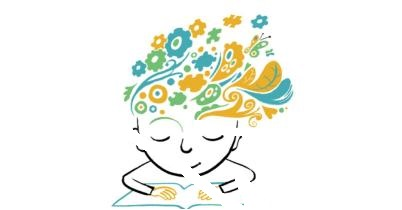 